KLASA V04.05.2020r. NOWY DZIAŁ: RÓŻNORODNOŚĆ ROŚLINTemat:    MCHY1.   Przeczytaj uważnie temat lekcji ze stron 115 – 120 w podręczniku.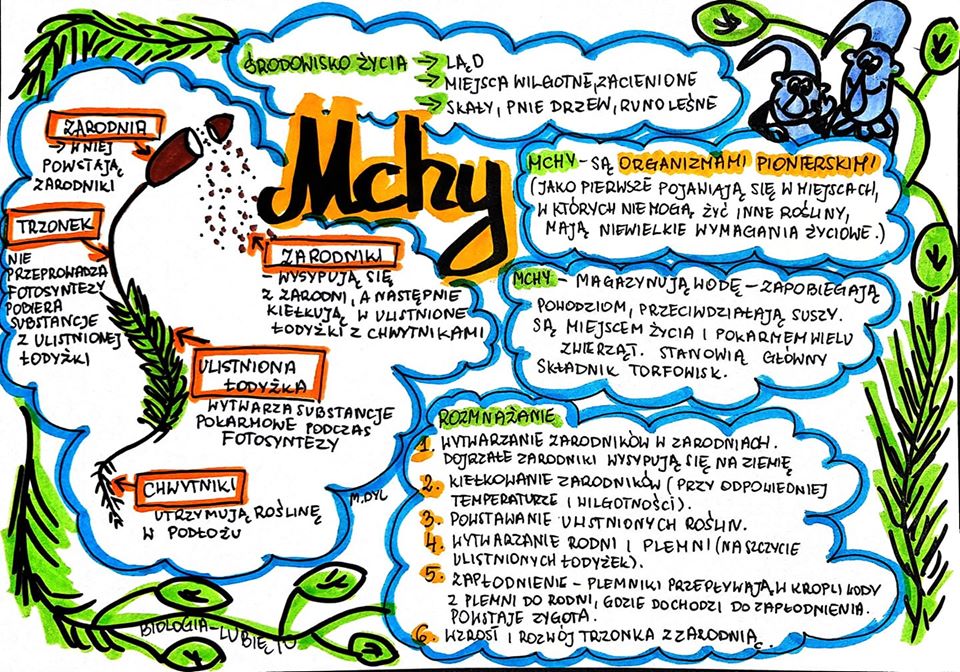 2. Obejrzyj krótkie filmy:https://www.youtube.com/watch?v=U7A5v-Q9v3ohttps://www.youtube.com/watch?v=KOPfvPtNqwQ3.  Wykonaj notatkę:Proszę aby notatka była uzupełnieniem poniższej grafiki. Możesz ją wydrukować, uzupełnić i wkleić do zeszytu, albo przerysować i uzupełnić oczywiście również w zeszycie.Poproszę o zdjęcie notatki najpóźniej do dnia 11 maja.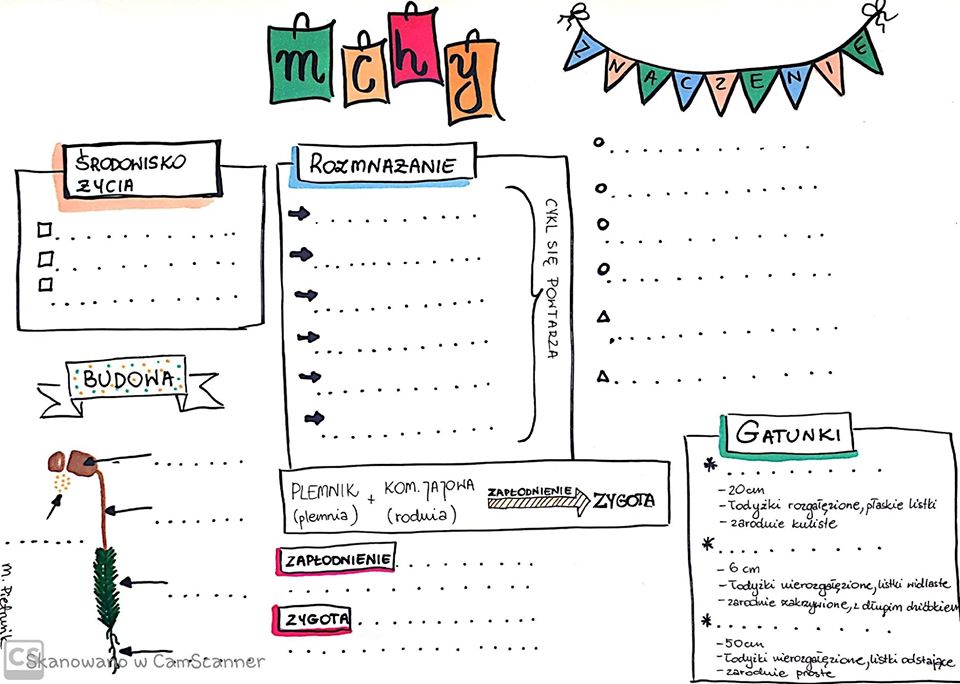 4. Praca z e-podręcznikiem – dla chętnychhttps://epodreczniki.pl/a/mchy/DXlTL9ogPhttps://epodreczniki.pl/b/mchy---male-niesamowite-rosliny/PlweeR6k35. Ciekawe zadaniahttps://learningapps.org/7385249		https://learningapps.org/4896252https://learningapps.org/5149381		https://learningapps.org/9673608https://wordwall.net/pl/resource/1324728/mchyhttps://wordwall.net/pl/resource/1377887/biologia/mchy-klasa-5https://wordwall.net/pl/resource/1944373/biologia/mchy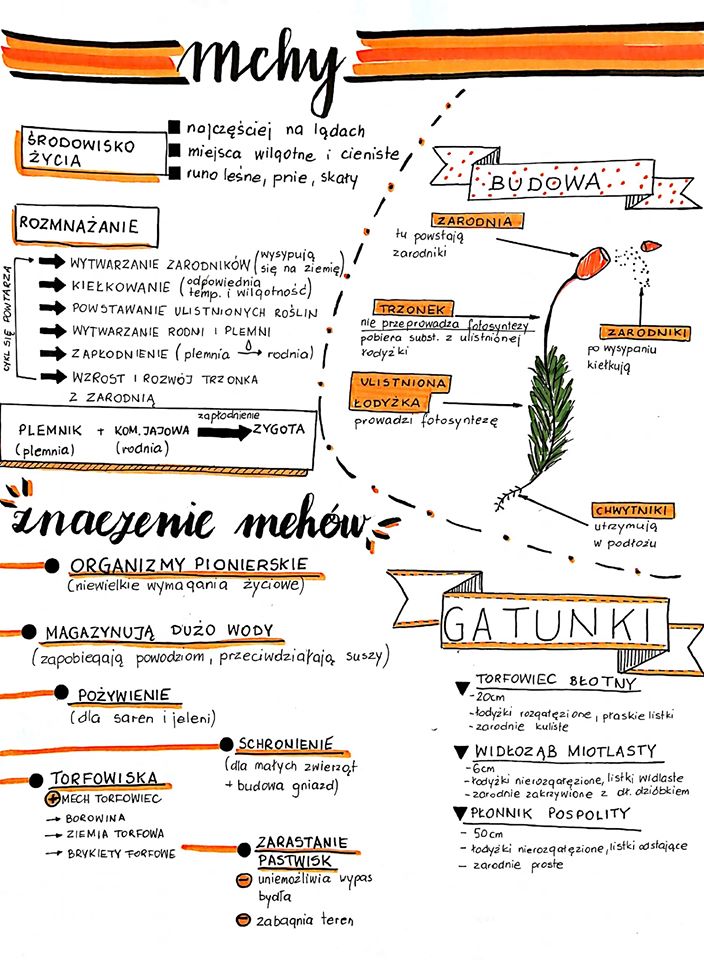 